Занятие 10.  Техника безопасности на занятиях по спортивным играм (по выбору)https://www.youtube.com/watch?v=sydFKkbZM0s https://www.youtube.com/watch?v=K3xhK8WGw3kЦель: Ознакомить учащихся с техникой безопасности по баскетболуЗадача:1. Оздоровительная:– укреплять здоровья обучающихся– овладевать умением оценивать уровень своего физического развития и решение задач личного физического совершенствования.2. Образовательная:- совершенствовать технику выполнения общефизических упражнений– развивать физические качества (силы, выносливости, координации движений)- развивать психофизические качества (воображение, внимание, мышление, память слуховой анализатор)– закреплять технику выполнения упражнений;3. Воспитательная:– воспитывать навыки и привычку дисциплинированного поведения: выдержки, внимания- воспитывать активность, настойчивость, объективность, внимание и взаимопомощь к товарищам, самоконтроль.4. ТБ на занятиях по спортивным играм (по выбору)Инвентарь: секундомерПродолжительность урока: 45 минутПриложение 1ТЕХНИКА БЕЗОПАСНОСТИ ПРИ ЗАНЯТИЯХ НА ОТКРЫТЫХ СПОРТИВНЫХ ПЛОЩАДКАХI. Общие требования безопасности Состояние спортивной площадки должно соответствовать санитарно-гигиеническим требованиям.Нестандартное оборудование должно быть надежно закреплено и находиться в исправном состоянии.К занятиям допускаются учащиеся:- отнесенные по состоянию здоровья к основной и подготовительной медицинским группам;- прошедшие инструктаж по мерам безопасности;- имеющие спортивную обувь и форму, не стесняющую движений и соответствующую теме и условиям проведения занятий. Обувь должна быть на подошве, исключающей скольжение, плотно облегать ногу и не затруднять кровообращение. При сильном ветре, пониженной температуре и повышенной влажности одежда должна соответствовать погодным условиям.Учащийся должен:- бережно относиться к спортивному инвентарю и оборудованию, не использовать его не по назначению;- быть внимательным при перемещениях по стадиону;- знать и выполнять настоящую инструкцию;За несоблюдение мер безопасности учащийся может быть не допущен или отстранен от участия в учебном процессе.П. Требования безопасности перед началом занятийУчащийся должен:- переодеться в раздевалке, надеть на себя спортивную форму и обувь;- снять с себя предметы, представляющие опасность для других занимающихся (часы, висячие сережки и т. д.);- убрать из карманов спортивной формы колющие и другие посторонние предметы;- организованно выйти с учителем через центральный выход здания или запасный выход спортзала на место проведения занятий;- под руководством учителя подготовить инвентарь и оборудование, необходимые для проведения занятий;- убрать в безопасное место инвентарь, который не будет использоваться на занятии;- под руководством учителя инвентарь, необходимый для проведения занятий, переносить к месту занятий в специальных приспособлениях;- по распоряжению учителя убрать посторонние предметы с беговой дорожки, ямы для прыжков и т. д.;- по команде учителя встать в строй для общего построения.III. Требования безопасности во время проведения занятийЗанятия проводятся на ровном, нескользком грунте под руководством учителя физкультуры.Учащийся должен:- внимательно слушать объяснения упражнений и правильно их выполнять;- брать спортивный инвентарь и выполнять упражнения с разрешения учителя;- выполнять упражнения только на исправном оборудовании;- при выполнении упражнений потоком соблюдать достаточные интервал и дистанцию;- быть внимательным при перемещениях по спортивной площадке: не мешать другим, не ставить подножек, избегать столкновений;- не покидать территорию спортивной площадки без разрешения.IV. Требования безопасности при несчастных случаях и экстремальных ситуацияхУчащийся должен:- при получении травмы или ухудшении самочувствия прекратить занятия и поставить в известность учителя физкультуры;- с помощью учителя оказать травмированному первую медицинскую помощь, при необходимости доставить его в больницу или вызвать «скорую помощь»;- при возникновении пожара немедленно прекратить занятие, организованно, под руководством учителя покинуть место проведения занятия;.- по распоряжению учителя поставить в известность администрацию учебного заведения и сообщить о пожаре в пожарную часть.V. Требования безопасности по окончании занятийУчащийся должен:- под руководством учителя убрать спортивный инвентарь в места его хранения;- организованно покинуть место проведения занятия;- переодеться в раздевалке, снять спортивный костюм и спортивную обувь;- вымыть с мылом руки.Приложение 2ТЕХНИКА БЕЗОПАСНОСТИ ПРИ ЗАНЯТИЯХ ПО БАСКЕТБОЛУ1 Общие положения1.1 Данная инструкция разработана для учащихся 10-11 классов для уроков физической культуры по баскетболу.1.2 К урокам по баскетболу допускаются учащиеся основной медицинской группы.1.3 Занятия проводятся на стадионе и спортивном зале.1.4 Учащиеся занимаются на уроках в спортивной форме и обуви установленного образца с учётом всех санитарно-гигиенических требований к норме.1.5 Учащиеся, не допущенные к занятиям по причине отсутствия надлежащей спортивной формы, болезни, плохого самочувствия и др. присутствуют на уроке.1.6 Урок начинается и заканчивается по звонку согласно расписания.2 Требования безопасности перед началом урока2.1 На переменах учащиеся переодеваются в раздевалках в надлежащую спортивную форму. В раздевалке соблюдается чистота и порядок. Каждый класс складывает свои вещи отдельно от другого.2.2 Урок начинается по звонку с общего построения.3 Требования безопасности во время урока3.1 На уроках по баскетболу учащиеся выполняют программные упражнения и сдают учебные нормативы, согласно которым получают текущие, итоговые и семестровые оценки.3.2 На уроках по баскетболу учащиеся обязаны выполнить следующие требования:Техническая подготовка – индивидуальные и групповые упражнения выполняются после команды учителя:              при сигнале о прекращении выполнения упражнения все обязаны взять мячи в руки и выслушать методические указания учителя;              выполняют только то упражнение, которое было дано учителем;              запрещается бить мяч ногами;Тактическая подготовка:              при учебной двухсторонней игре строго выполнять правила расстановки и перехода;              выполнять подачу только после свистка учителя;Специальная силовая подготовка:              обязательно выполнять общую и специальную разминку;              при выполнении специальных силовых упражнений соблюдать необходимую дистанцию и интервал;              при выполнении прыжков приземляться на обе ноги на всю стопу.3.3 На уроках по баскетболу учащиеся овладевают методиками самоконтроля.При плохом самочувствии на уроках учащиеся должны прекратить занятия, уведомить учителя и обратиться в медпункт к врачу.4 Требования безопасности в аварийных ситуациях4.1 В случае аварийной ситуации нужно немедленно сообщить учителю или администрации школы.4.2 В случае непредвиденных обстоятельств в спортивном зале, соблюдать спокойствие и порядок, слушать указания учителя.5 Требования безопасности по окончании урока5.1 По команде учителя учащиеся организованно строятся в шеренгу.5.2 После подведения итогов, сообщения оценок, домашнего задания учащиеся строем покидают спортивную площадку и расходятся по раздевалкам, избегая столкновений.Часть урокаСодержание материалаВремяМетодические указанияI. Подготовительная частьI. Подготовительная часть13 минут13 минут1. Построение, расчет, проверка присутствующих, объяснение задач урока2. Измерение Частоты Сердечных СокращенийII. Основная частьII. Основная часть23 миуты23 миуты3. Техника безопасности при занятиях на открытых спортивных площадках4. Техника безопасности при занятиях по баскетболу5. История возникновения и развития баскетболаБаскетбол (от англ. basket — корзина, ball — мяч) – олимпийский вид спорта, спортивная командная игра с мячом, цель в которой — забросить мяч в корзину соперника большее число раз, чем это сделает команда соперника в установленное время. Каждая команда состоит из 5 полевых игроков.В 1891 году в Соединенных Штатах Америки молодой преподаватель, уроженец Канады, доктор Джеймс Нейсмит, пытаясь “оживить” уроки по гимнастики, прикрепил две корзины из-под фруктов к перилам балкона и предложил забрасывать туда футбольные мячи. Получившаяся игра лишь отдаленно напоминала современный баскетбол. Ни о каком ведении даже речи не шло, игроки перекидывали мяч друг другу и затем пытались закинуть его в корзину. Побеждала команда, забросившая большее количество мячей.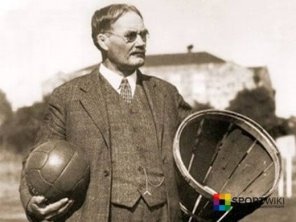 Через год Нейсмит разработал первые правила игры в баскетбол. Первые же матчи по этим правилам вызвали и первые их изменения.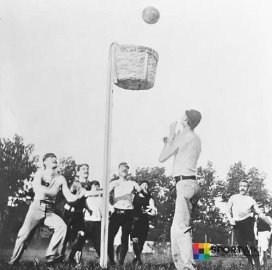 Постепенно баскетбол из США проник сначала на Восток – Японию, Китай, Филиппины, а потом в Европу и Южную Америку. Через 10 лет на Олимпийских играх в Сент-Луисе американцы организовали показательный тур между командами нескольких городов. В 1946 году возникла Баскетбольная ассоциация Америки (БAA). Первый матч под её эгидой состоялся 1 ноября того же года в Торонто между командами Toronto Huskies и New York Knickerbockers. В 1949 году, ассоциация объединилась с Национальной баскетбольной лигой США, в результате чего была образована Национальная баскетбольная ассоциация (NBA). В 1967 году, была создана Американская баскетбольная ассоциация, которая долгое время пыталась составить конкуренцию NBA, но спустя 9 лет объединилась с ней. На сегодняшний день NBA является одной из наиболее влиятельных и известных профессиональных баскетбольных лиг в мире.В 1932 году основана Международная федерация любительского баскетбола. В состав федерации вошли 8 стран: Аргентина, Греция, Италия, Латвия, Португалия, Румыния. Швеция, Чехословакия. Исходя из названия, предполагалось, что организация будет возглавлять только любительский баскетбол, однако, в 1989 году, профессиональные баскетболисты получили допуск к международным соревнованиям, и слово «любительский» было изъято из наименования.Самый первый международный матч состоялся в 1904 году, а в 1936 году баскетбол попал в программу летних Олимпийских игр.6. Правила баскетбола (кратко)Правила игры в баскетбол неоднократно менялись вплоть до 2004 года, когда оформился окончательный вариант правил, который считается актуальным до сегодняшнего дня. В баскетбол играют две команды. Обычно команда состоит из 12 человек, 5 из которых являются полевыми, а остальные считаются игроками на замену. Ведение мяча в баскетболе. Спортсмены, владеющие мячом, должны передвигаться по полю, ударяя им в пол. В противном случае будет засчитан «пронос мяча», а это нарушение правил в баскетболе. Случайное прикосновение к мячу отличной от руки частью тела не считается нарушением, в отличие от целенаправленной игры ногой или кулаком. Баскетбольный матч состоит из 4 периодов или таймов, но время каждого тайма (время игры) разнится в зависимости от баскетбольной ассоциации. Так, например, в NBA матч состоит из 4 таймов по 12 минут, а в FIBA каждый такой тайм длится 10 минут. Между периодами предусмотрены короткие перерывы, а между вторым и третьим периодом время перерыва увеличено. Заброшенный в корзину мяч может приносить разное количество очков своей команде. Если мяч заброшен во время штрафного броска, то команда зарабатывает 1 очко. Если мяч заброшен со средней или близкой дистанции (ближе 3-х очковой линии), то команде дается 2 очка. Три очка зарабатывает команда, если мяч заброшен из-за трехочковой линии. Если в основное время обе команды набрали одинаковое число очков, то назначается 5 минутный овертайм, если и он закончился в ничью, то назначается следующий и так до тех пор, пока не будет определен победитель. Правило 3 секунд – правило, которое запрещает любому игроку атакующей команды находиться в зоне штрафного броска более трех секунд. Правило двух шагов в баскетболе. Игроку разрешается сделать только два шага с мячом, после чего он должен либо произвести бросок, либо отдать пас.7. Баскетбольное полеИгровое поле для баскетбола имеет прямоугольную форму и твердое покрытие. Покрытие площадки не должно иметь никаких изгибов, трещин или любых других деформаций. Размер площадки для баскетбола должен составлять 28 метров в длину и 15 метров в ширину (стандарт). Высота потолка должна быть не меньше 7 метров, а на профессиональных площадках потолки поднимают на высоту 12 метров и выше. Свет на поле должен быть сделан так, чтобы не мешать передвижению игроков и должен равномерно охватывать всю площадку.До конца 60-х годов турниры можно было организовывать под открытым небом. Однако сейчас баскетбольные матчи проводятся только на закрытых площадках.Разметка площадки Ограничивающие линии. Проходят по всему периметру площадки (2 короткие лицевые линии и 2 длинные боковые). Центральная линия. Проводится от одной боковой линии к другой и при этом она параллельна к лицевым линиям. Центральная зона представляет собой круг (радиус 1,80 м) и расположена ровно в центре баскетбольного поля. Трехочковые линии представляют собой полукруги радиусом 6,75 м, проведённые до пересечения с параллельными (лицевыми) линиями.  Линии штрафного броска. Линия штрафного броска наносится длиной 3,60 м параллельно каждой лицевой линии так, чтобы её дальний край располагался на расстоянии 5,80 метров от внутреннего края лицевой линии, а её середина находилась на воображаемой линии, соединяющей середины обеих лицевых линий.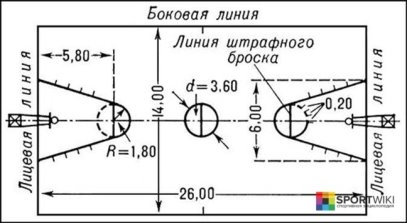 8. Баскетбольный мячБаскетбольный мяч имеет сферическую форму, выкрашен в утвержденный оттенок оранжевого цвета и имеет рисунок в виде восьми вставок и черных швов.9. Размеры баскетбольного кольца и щитаВысота баскетбольного кольца от уровня пола составляет 3,05 метра (стандарт). Диаметр кольца для баскетбола колеблется от 45 см до 45,7 см. Само кольцо должно быть выкрашено в ярко оранжевый цвет. К кольцу крепится специальная сетка диной 40-45 см. Баскетбольное кольцо расположено на расстоянии 15 см от щита.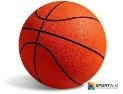 Щит, к которому крепится кольцо, также имеет ряд важных параметров. Размер баскетбольного щита: ширина – 1,8 м, высота – 1,05 м. Современные баскетбольные щиты изготавливаются из закаленного стекла.10. Судейство в баскетболеНа баскетбольном матче присутствуют:                  старший судья и судья;                  секундометрист;                  секретарь;                  помощник секретаря;                  оператор 30-ти секунд.Форма Судей:                  рубашка серого цвета;                  длинные брюки черного цвета;                  черная баскетбольная обувь.Приложение 1Приложение 2III. Заключительная частьIII. Заключительная часть9 минут9 минут11. Упражнение на дыхание- «Ладошки». Дыхание напоминает хлопки в ладоши. Нужно делать по 4 вдоха носом, выдыхать при этом через рот. Вдох должен быть шумным и глубоким, а выдох – незаметным и тихим. Через каждые 4 вдоха следует пауза 3-5 секунд. Затем упражнение повторяется. При вдохе нужно сжимать руки в кулаки, во время отдыха руки опускаются. Всего следует сделать 24 упражнения по 4 вдоха. Плечи и живот не участвуют в дыхании. Это упражнение может спровоцировать легкое головокружение. Тогда паузу между подходами стоит увеличить до 10 секунд.12. Измерение Частоты Сердечных Сокращений13. Построение, расчет, подведение итогов урока